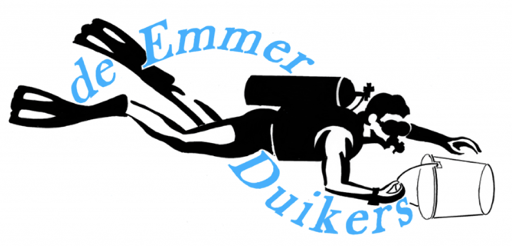 COVID-19-Protocol Duikactiviteiten per 23 augustus 2020Hans van Overbeek, secretarisElke activiteit vindt plaats onder toezicht van een door het bestuur aangewezen “Corona-verantwoordelijke”. In principe is dit de eerstverantwoordelijke toezichthouder (bestuursstuk d.d. 25-3-’20).Deze zorgt ervoor dat de regels naar de leden worden gecommuniceerd en dat dit protocol wordt nageleefd. Hij spreekt de leden aan op ongewenst gedrag, en verwijdert eventueel leden, na ongehoorzaamheid. Deze persoon wordt per activiteit bekend gemaakt aan de leden.De duikactiviteiten bevatten de volgende onderdelen:Zwembadtrainingen.Buitenduiken als groep.Theorie-bijeenkomsten. Intro’s met de scholen.Activiteiten vanuit de activiteitencommissie. Ad1  Zwembadtrainingen. Veiligheid en hygiëneregels (op basis van Richtlijnen RIVM), gekopieerd uit stuk van de samenwerkende partijen in de zwembranche, versie 1, d.d. 8-5-‘20:Blijf thuis, als je de afgelopen 24 uur een van de volgende (ook milde!) symptomen hebt: neusverkoudheid, hoesten, benauwdheid of koorts;Blijf thuis, als iemand in jouw huishouden koorts (vanaf 38°C) en/of benauwdheidsklachten heeft. Als iedereen 24 uur geen klachten heeft, mag je weer sporten en naar buiten;Blijf thuis, als iemand in jouw huishouden positief getest is op het nieuwe coronavirus (COVID-19). Omdat je tot 14 dagen na het laatste contact met deze persoon nog ziek kunt worden, moet je thuisblijven tot 14 dagen na het laatste contact waarop deze persoon nog besmettelijk was (volg hierin het advies van de GGD);Blijf thuis, als je het nieuwe coronavirus hebt gehad (vastgesteld met een laboratoriumtest) en dit in de afgelopen 7 dagen is vastgesteld;Blijft thuis, als je in thuisisolatie bent omdat je direct contact hebt gehad met iemand waarbij het nieuwe coronavirus is vastgesteld;Ga direct naar huis, wanneer er tijdens de sportactiviteit klachten ontstaan zoals: neusverkoudheid, hoesten, benauwdheid of koorts;Houd 1,5 meter afstand van iedere andere persoon buiten jouw huishouden (uitzondering voor kinderen tot en met 12 jaar onderling);Hoest en nies in je elleboog en gebruik papieren zakdoekjes.Ga voordat je van huis vertrekt, thuis naar het toilet;Doe thuis je zwemkleding aan onder je gewone kleding;Was voorafgaand aan en na het zwembadbezoek je handen met water en zeep, minimaal 20 seconden;Was de handen met water en zeep als je handen mogelijk besmet zijn: na het aanraken van objecten waar veel mensen aanzitten (deurknoppen, afstandsbediening, etc.); na een toiletbezoek; na hoesten, niezen in de handen; na het snuiten van de neus;Vermijd het aanraken van je gezicht;Schud geen handen.Het specifieke EmmerDuikers-protocol is aanvullend:Wacht bij de toegangsdeur in eigen auto of in ruime kring buiten. Kom niet eerder dan 10 minuten voor de starttijd.Kom alleen, of kom met personen uit jouw huishouden.De instructeur geeft de toegang vrij via de “druppel”. Beperk de aanraking met deuren, bankjes e.d. tot het noodzakelijke minimum.De leden gaan naar binnen via de drukknop.Hierbij houden ze de drukknop vrij van besmettingsrisico. Desinfectie-gel is aanwezig bij verenigingsingang. Met de elleboog bedient men de deuropeners in de entreehal en bij de douches.Kleedkamers en toiletten mogen weer gebruikt worden.Na omkleden in de rij (1,5m afstand), tot aan de materiaalberging. Ouders/kijkers(ScubaDoe) komen niet in het blote-voeten-gebied. Zij kunnen eventueel vanuit de verdieping de training volgen. Zij vallen buiten verantwoordelijkheid van onze vereniging.De coronaverantwoordelijke zorgt ervoor dat iemand de materiaaluitgifte regelt. De leden gaan niet zelf de berging in. Materiaal wordt niet overhandigd, maar op de grond neergelegd op 1,5m afstand.Leden die puur komen om te zwemmen kunnen direct linksaf, richting Wedstrijdbad. De verenigingingsautomaten die tijdens de ScubaDoe op zaterdag gebruikt worden, worden na gebruik apart gelegd en achter gehouden. Deze worden dus niet de dag erna op de zondagavondtraining gebruikt. Na drie dagen zijn deze weer veilig voor hergebruik.Als we elkaar passeren in een smal gebied, keren we onze ademhaling van elkaar af. (of wachten totdat passeren op 1,5m wél mogelijk is)Tijdens Buddy-Breathe-oefeningen gebruiken we de ALV en niet de eigen tweede trap. Buddy’s mogen elkaar onderwater benaderen/ aanraken, maar houden aan het wateroppervlak wél de 1,5m afstand.Ná de training gaat al het clubmateriaal naar de verenigingsberging. De leden gaan daar niet naar binnen. Duikmateriaal wordt op de vloer neergelegd vóór de berging. Duikers staan dus in de rij en wachten op hun beurt.Respecteer ook onder de douche de 1,5m afstand. De coronaverantwoordelijke kan er eventueel voor kiezen om de plafond-douche aan te zetten.Het pand wordt verlaten zonder dat deurkrukken beetgepakt hoeven te worden. De coronaverantwoordelijke zet het alarm erop en zorgt voor hygiëne hierbij. (desinfectie-gel aanwezig)De verenigingsruimte wordt begin september 2020 weer opengesteld (1,5m blijft de norm).Ad 2 Buitenduiken. Als naast Nederland ook Duitsland akkoord blijft met buitenactiviteiten in groepsverband, kan alles weer, onder RIVM-voorwaarden, gelijksoortig aan zoals boven beschreven bij zwembadtrainingen. Ad 3. Theorie-bijeenkomsten. Deze kunnen conform RIVM-richtlijnen onder verantwoordelijkheid van de instructeur plaatsvinden, afhankelijk van beschikbaar oppervlak en mogelijkheid tot naleven van hygiëne-maatregelen zoals hierboven beschreven. Eventueel valt de zaal van het zwembad te huren.Ad 4. Intro’s met de scholen.Hiermee wordt gestart per 19 september.Regels van het RIVM, zwembad en onze eigen regels dienen gevolgd te worden.Ad 5 Activiteiten vanuit de activiteitencommissie. Als deze georganiseerd worden conform RIVM-richtlijnen en in de geest van hetgeen hierboven omschreven, kunnen deze doorgang vinden. (Wij gaan bijvoorbeeld bij een regenachtige BBQ, niet met z’n allen in een tent zitten)